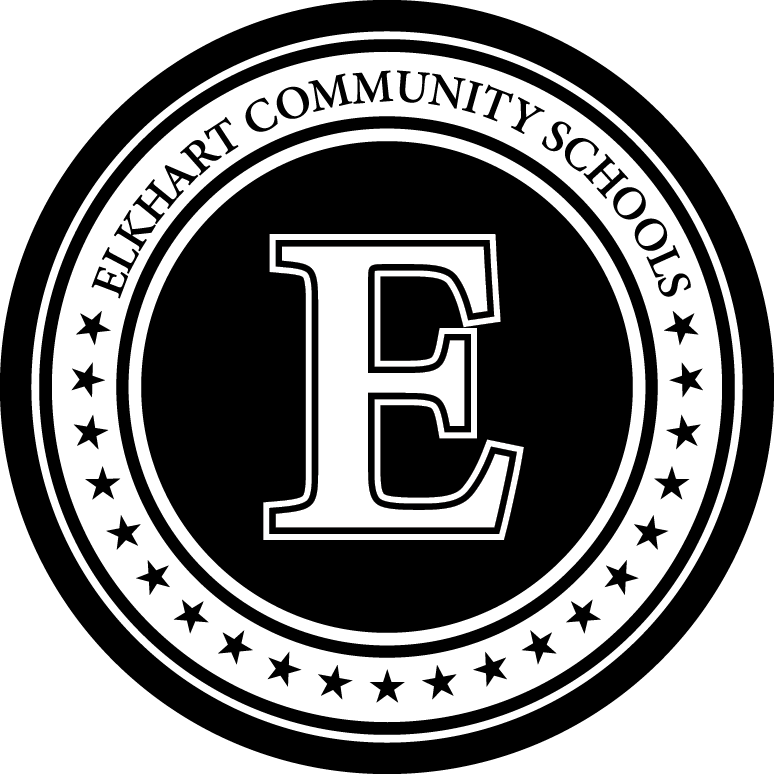 Print Disability Eligibility FormDate: 	     	Physician’s statement of organic dysfunction attached?    Yes       NoReview committee recommendation of eligibility (majority decision):   Yes       NoSignature of review committee members:Signature	TitleSignature	TitleSignature	TitleSignature	TitleSignature	TitleSignature	TitleSignature	TitleSignature	TitleName:School:Birth date:       Grade:                  Referring teacher(s) ID #:Most Recent Reading ScoresMost Recent Reading ScoresMost Recent Reading ScoresDateTestScoreNWEANWEANWEANWEANWEAGradeDateReading PercentileLanguage Usage PercentileMath PercentileISTEPISTEPISTEPISTEPGradeDateLanguage ArtsMathAdditional Reading ProgramsAdditional Reading ProgramsAdditional Reading ProgramsDateProgramScoreWilson Reading SystemScholastic Read 180Other:      Scholastic Reading Inventory (SRI)Scholastic Reading Inventory (SRI)Scholastic Reading Inventory (SRI)GradeScoreScoreSpecial Education HistorySpecial Education HistorySpecial Education HistorySpecial Education HistoryDateEvaluationReading ScoresSpecial Education ProgramInitial PlacementRe-evaluationRe-evaluationRe-evaluationReport Card GradesReport Card GradesReport Card GradesReport Card GradesReport Card GradesReport Card GradesReport Card GradesReport Card GradesReport Card GradesReport Card GradesReport Card GradesReport Card GradesReport Card GradesGradeReadingReadingReadingReadingLanguage ArtsLanguage ArtsLanguage ArtsLanguage ArtsEnglishEnglishEnglishEnglishGradeGrading Period1Grading Period2Grading Period3Grading Period4Grading Period1Grading Period2Grading Period3Grading Period4Grading Period1Grading Period2Grading Period3Grading Period4additional comments